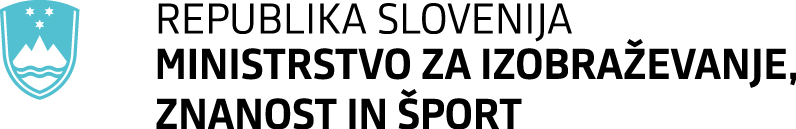 Komisija za enake možnosti na področju znanosti Ministrstvo za izobraževanje, znanost in športDatum: 31. 1. 2020Številka dokumenta: XXXPoročilo o delu v letu 2019Komisija za enake možnosti na področju znanosti je v letu 2019 opravila naslednje aktivnosti:1. Redni sestanki komisije Komisija se je v letu 2019 sestala petkrat: 1. 2., 8. 5., 13. 9., 18. 10. in 13. 12. 2019.2. Spomladanski posvet komisije Komisija je 7. 3. 2019 pripravila tradicionalni marčevski posvet. Posvet z naslovom "Enakost spolov in dolgoročne institucionalne spremembe" je potekal v prostorih MIZŠ. Imel je dva sklopa:I. sklop: Ukrepi na področju enakosti spolov na področju znanosti v podporo dolgoročnim institucionalnim spremembam II. sklop: Predstavitev strategij za enakost spolov na slovenskih raziskovalnih institucijah, ki nastajajo v okviru EU projektov Drugi sklop posveta je bil sneman, posnetek pa skupaj s prezentacijami posveta objavljen na spletni strani komisije.3. Jesenski posvet komisije Komisija je v mesecu znanosti, 26. 11. 2019, pripravila jesenski posvet komisije z naslovom "Izzivi mladih v znanosti: Kako ustvariti ustrezne pogoje za raziskovalno delo mladih v Sloveniji?". Posvet je potekal v prostorih MIZŠ v obliki dveh okroglih miz. Tema prve okrogle mize so bili izzivi, s katerimi se srečujejo mladi ob vračanju iz tujine nazaj v slovensko raziskovalno okolje, tema  druge okrogle mize pa medgeneracijski kratki stiki.Na podlagi razprave je komisija pripravila dokumenta s povzetki opažanj udeležencev obeh okroglih miz. Posvet je bil prenašan v živo (streaming) in sneman, posnetek pa objavljen na spletni strani youtube.4. Spremljanje in izvajanje zakonodajeKomisija je bila opozorjena na Javni razpis za spodbujanje raziskovalcev na začetku kariere 2.1., v katerem ni predvidena zamrznitev projekta med porodniškim (oz. starševskim) dopustom. Komisija je 14. 3. 2019 o tem obvestila MIZŠ, Zagovornika načela enakosti in Službo Vlade Republike Slovenije za razvoj in evropsko kohezijsko politiko ter jih pozvala, da preučijo morebitno diskriminatornost tega razpisa in njegovo skladnost s slovensko zakonodajo ter izvedejo korektivne ukrepe. 29. 4. 2019 je Komisija Zagovorniku načela enakosti poslala "Odgovor na poziv za posredovanje dokumentacije in pojasnil" in dne 28. 10. ter 13. 12. 2019 MIZŠ-ju "Odgovor na zaprosilo za dodatna pojasnila glede formiranja rezervnega sklada pri razpisih za spodbujanje raziskovalcev na začetku kariere", v katerem je izrazila pripravljenost na sodelovanje pri iskanju ustrezne rešitve.5. Zakonodajne spremembe Komisija je razpravljala o predlogu novega Zakona o znanstveno raziskovalni in inovacijski dejavnosti zlasti z vidika enakih možnosti spolov in etike. Komisija je pripravila pripombe na predlog zakona in jih posredovala MIZŠ v pisni obliki dne 17. 5. 2019 in dne 16. 12. 2019. Komisija odgovora MIZŠ na posredovane pripombe in dopolnitve predloga zakona ni prejela. 6. Mednarodna dejavnost - Članica komisije, dr. Urša Opara Krašovec, se je ob podpori MIZŠ udeležila rednih polletnih srečanj združenja ENRIO, ki sta potekali od 25. do 26. 3. 2019 v Pragi in od 25. do 26. 9. 2019 v Krakowu.- Na pobudo komisije sta 19. 12. 2019 MIZŠ in komisija podpisala pismo o nameri, da se Slovenija pridruži k "ENRIO Association" kot ustanovna članica.- Članica komisije, dr. Marta Klanjšek Gunde, se je udeležila srečanja "Women in business - Fostering the Young Women Entrepreneurship in the Danube Region«, ki je potekalo 10. 4. 2019 v Mariboru. V okviru sklopa predstavitve dobrih praks v Sloveniji (Transnational Learning Event: Slovenian good Practices) je predstavila delo komisije, izkušnje pri delu na projektu Plotina (Kemijski inštitut) ter izkušnje pri postavljanju zagonskega podjetja iz akademske sfere.- Članica komisije, dr. Urša Opara Kraševec, je imela predavanje »Rewarding systems and the glass celling« na mednarodni konferenci ANIMMA2019 - Advancements in Nuclear Instrumentation Measurement Methods and their Applications, ki je potekala od 17. do 21. 6. 2019 v Portorožu. V predavanju je predstavila delo komisije in skozi prizmo nagrajevanja v znanosti opozorila na sistemske ovire na karierni poti znanstvenic. Mednarodno združenje »Women in engineering« (https://wie.ieee.org/) je namreč v okviru konference organiziralo srečanje in razpravo na temo "Women in Engineering 2019« http://www.animma.com/wie/, ki je potekalo 19. 6. 2019.7. Druge dejavnosti komisije - Predsednica komisije, dr. Andreja Gomboc, je 11. 1. 2019 predstavila priporočila z jesenskega posveta leta 2018 ("Je znanstvena sfera v Sloveniji vključujoča?") v Državnem zboru ob razpravi o znanosti v Sloveniji.- Komisija je na povabilo MIZŠ predlagala dr. Tino Lebar (Kemijski inštitut) kot ustrezno kandidatko, ki bi imela kratko video predstavitev na forumu za obeležitev mednarodnega dneva žensk in deklet v znanosti 2019 v New Yorku.- Komisija je sodelovala pri pripravi izjave za javnost, ki jo je ob Mednarodnem dnevu žensk in deklet v znanosti dalo MIZŠ (10. 2. 2019).- Komisija je 4. 3. 2019 podala pismo podpore prijavi projekta Obzorje 2020: "GREAT GendeR Equality AcceleraTor A roadmap to excellence in research".- Na pobudo komisije je bil dne 10. 5. 2019 izveden inofrmativni sestanek na rektoratu Univerze v Ljubljani na temo zagotavljanja enakih možnosti in seznanjanja s trenutnim stanjem na Univerzi v Ljubljani, njenimi cilji, strategijo in ukrepi za boljše zagotavljanje enakih možnosti.- Član komisije, dr. Igor Pribac, se je udeležil konference Francoskega inštituta v Sloveniji na temo »Ženske in znanost", ki je potekala 5. 12. 2019 v Cankarjevem domu v Ljubljani.- Članice in člani komisije so se v zvezi z enakimi možnostmi na področju znanosti in etičnim ravnanjem v znanosti odzivali v medijih.prof. dr. Andreja Gomboc predsednica Komisije za enake možnosti na področju znanosti